Об изменении решения Тетеринского сельского Совета депутатов от 29 декабря 2022 г. № 33-2На основании пункта 2 статьи 122 Бюджетного кодекса Республики Беларусь Тетеринский сельский Совет депутатов РЕШИЛ: 1. Внести в решение Тетеринского сельского Совета депутатов от 29 декабря 2022 г. № 33-2 «О бюджете сельского Совета на 2023 год» следующие изменения:1.1. часть первую пункта 1 изложить в следующей редакции:        «1. Утвердить бюджет Тетеринского сельсовета на 2023 год по расходам в сумме 174 083,00 белорусского рубля (далее – рубль) исходя из прогнозируемого объема доходов в сумме 174 083,00 рубля.»;  1.2. в пункте 2:в абзаце втором цифры «170 583,00» заменить цифрами            «174 083,00»;в абзаце третьем цифры «170 583,00» заменить цифрами           «174 083,00»;1.3. приложения 1-3 к этому решению изложить в новой редакции (прилагаются).2. Обнародовать (опубликовать) настоящее решение на сайте Круглянского райисполкома.Председатель                                                                             Н.И.Ерёмина Приложение 1                                                                             к решению Тетеринского                                                                             сельского Совета депутатов                                                                             29.12.2022 № 33-2                                                                             (в редакции решения                                                                             Тетеринского сельского                                                                             Совета депутатов                                                                             от 11.12.2023 № 41-1)ДОХОДЫ бюджета сельсовета                                                                                                               рублей                                                                                                                                                                                                   Приложение 2 к решению Тетеринского сельского Совета депутатов 29.12.2022 № 33-2 (в редакции решения  Тетеринского сельского  Совета депутатов  11.12.2023 № 41-1)РАСХОДЫбюджета сельсовета по функциональной классификации расходов бюджета по разделам, подразделам и видам расходов                                                                                                   рублей Приложение 3 к решению Тетеринского сельского Совета депутатов 29.12.2022 № 33-2 (в редакции решения Тетеринского сельского  Совета депутатов  11.12.2023 № 41-1)РАСХОДЫбюджетных назначений по распорядителям бюджетныхсредств в соответствии с ведомственной классификацией расходов бюджета сельского Совета и функциональной классификацией расходов бюджета                                                                                                                       рублейПриложение 4к решению Тетеринскогосельского Совета депутатов29.12.2022 № 33-2(в редакции решенияТетеринского сельского Совета депутатов 11.12.2023 № 41-1)ПЕРЕЧЕНЬгосударственных программ и подпрограмм, финансирование которых предусматривается за счет средств бюджета Тетеринского сельсовета, в разрезе ведомственной классификации расходов бюджета Тетеринского сельсовета и функциональной классификации расходов бюджета Тетеринского сельсовета                                                                                                                                   рублейКруглянскі раённы Савет дэпутатаў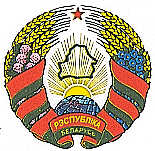 ЦЯЦЕРЫНСКІ  СЕЛЬСКІ САВЕТ ДЭПУТАТАЎДВАЦЦАЦЬ ВАСЬМОГА СКЛІКАННЯКруглянский районный Совет депутатовТЕТЕРИНСКИЙ СЕЛЬСКИЙ СОВЕТ ДЕПУТАТОВДВАДЦАТЬ ВОСЬМОГО СОЗЫВАРАШЭННЕРЕШЕНИЕ11 декабря 2023 г. № 41-1                                                       аг. Цяцерынааг. ТетериноНаименованиеГруппаПодгруппаВид налогаРазделПодразделСумма1234567НАЛОГОВЫЕ ДОХОДЫ100000074 900,00НАЛОГИ НА ДОХОДЫ И ПРИБЫЛЬ110000066 609,00Налоги на доходы, уплачиваемые физическими лицами 111000066 609,00Подоходный налог с физических лиц111010066 609,00НАЛОГИ НА СОБСТВЕННОСТЬ13000006 474,00Налоги на недвижимое имущество13100001 917,00Земельный налог13108001 917,00Налоги на остаточную стоимость имущества13200004 557,00Налог на недвижимость13209004 557,00НАЛОГИ НА ТОВАРЫ (РАБОТЫ, УСЛУГИ)1400000897,00НАЛОГИ И СБОРЫ НА ОТДЕЛЬНЫЕ ВИДЫ ДЕЯТЕЛЬНОСТИ1430000897,00Налоги и сборы на отдельные виды деятельности1431600897,00ДРУГИЕ НАЛОГИ, СБОРЫ (ПОШЛИНЫ) И ДРУГИЕ НАЛОГОВЫЕ ДОХОДЫ1600000920,00Другие налоги, сборы (пошлины) и другие налоговые доходы1610000920,00Государственная пошлина1613000920,00НЕНАЛОГОВЫЕ ДОХОДЫ30000001 692,00ДОХОДЫ ОТ ИСПОЛЬЗОВАНИЯ ИМУЩЕСТВА, НАХОДЯЩЕГОСЯ В ГОСУДАРСТВЕННОЙ СОБСТВЕННОСТИ31000008,00Доходы от размещения денежных средств бюджетов31100008,00Проценты за пользование денежными средствами бюджетов31138008,00ДОХОДЫ ОТ ОСУЩЕСТВЛЕНИЯ ПРИНОСЯЩЕЙ ДОХОДЫ ДЕЯТЕЛЬНОСТИ32000001 684,00Доходы от сдачи в аренду имущества, находящегося в государственной собственности3210000256,00Доходы от сдачи в аренду земельных участков3214000256,00Доходы от осуществления приносящей доходы деятельности и компенсации расходов государства32300001 428,00Компенсации расходов государства32346001 428,00БЕЗВОЗМЕЗДНЫЕ ПОСТУПЛЕНИЯ400000097 491,00БЕЗВОЗМЕЗДНЫЕ ПОСТУПЛЕНИЯ ОТ ДРУГИХ БЮДЖЕТОВ БЮДЖЕТНОЙ СИСТЕМЫ РЕСПУБЛИКИ БЕЛАРУСЬ430000097 491,00Текущие безвозмездные поступления от других бюджетов бюджетной системы Республики Беларусь431000053 195,00Дотации431600053 195,00Иные межбюджетные трансферты432640044 296,00Иные межбюджетные трансферты из вышестоящего бюджета нижестоящему бюджету432640144 296,00ВСЕГО доходов174 083,00НаименованиеРазделПодразделВидСумма12345ОБЩЕГОСУДАРСТВЕННАЯ ДЕЯТЕЛЬНОСТЬ010000159 341,00Государственные органы общего назначения010100151 865,28Органы местного управления и самоуправления010104151 865,28Другая общегосударственная деятельность0110007 475,72Иные общегосударственные вопросы0110037 475,72ЖИЛИЩНО – КОММУНАЛЬНЫЕ УСЛУГИ И ЖИЛИЩНОЕ СТРОИТЕЛЬСТВО06000014 742,00Благоустройство населённых пунктов06030014 742,00ВСЕГО  расходов000000174 083,00НаименованиеГлаваРазделПодразделВидОбъем финансирования123456Тетеринский сельский исполнительный комитет10000000174 083,00ОБЩЕГОСУДАРСТВЕННАЯ ДЕЯТЕЛЬНОСТЬ10010000 159 341,00Государственные органы общего назначения10010100151 865,28Органы местного управления и самоуправления10010104                 151 865,28Другая общегосударственная деятельность100110007 475,72Иные общегосударственные вопросы100110037 475,72ЖИЛИЩНО – КОММУНАЛЬНЫЕ УСЛУГИ И ЖИЛИЩНОЕ СТРОИТЕЛЬСТВО1006000014 742,00Благоустройство населенных пунктов1006030014 742,00ВСЕГО расходов000000000174 083,00Наименование государственной программы, подпрограммыНаименование раздела по функциональной классификации расходовНаименование раздела по функциональной классификации расходовРаспорядитель средствОбъем финансирования12234Государственная программа «Комфортное жилье и благоприятная среда» на 2021–2025 годы, утвержденная постановлением Совета Министров Республики Беларусь от 28 января 2021 г. № 50:подпрограмма 2 «Благоустройство»Жилищно-коммунальные услуги и жилищное строительствоЖилищно-коммунальные услуги и жилищное строительствоТетеринский сельский исполнительный комитет12 392,00Итого по программеИтого по программеИтого по программеИтого по программе12 392,00 2. Государственная программа «Увековечение памяти  погибших при защите Отечества», утвержденная постановлением Совета Министров Республики Беларусь от 26 февраля 2021г. №117 Жилищно-коммунальные услуги и жилищное строительствоТетеринский сельский исполнительный комитетТетеринский сельский исполнительный комитет              2 350,00 Итого по программеИтого по программеИтого по программеИтого по программе              2 350,00ИТОГО:ИТОГО:ИТОГО:ИТОГО:14 742,00